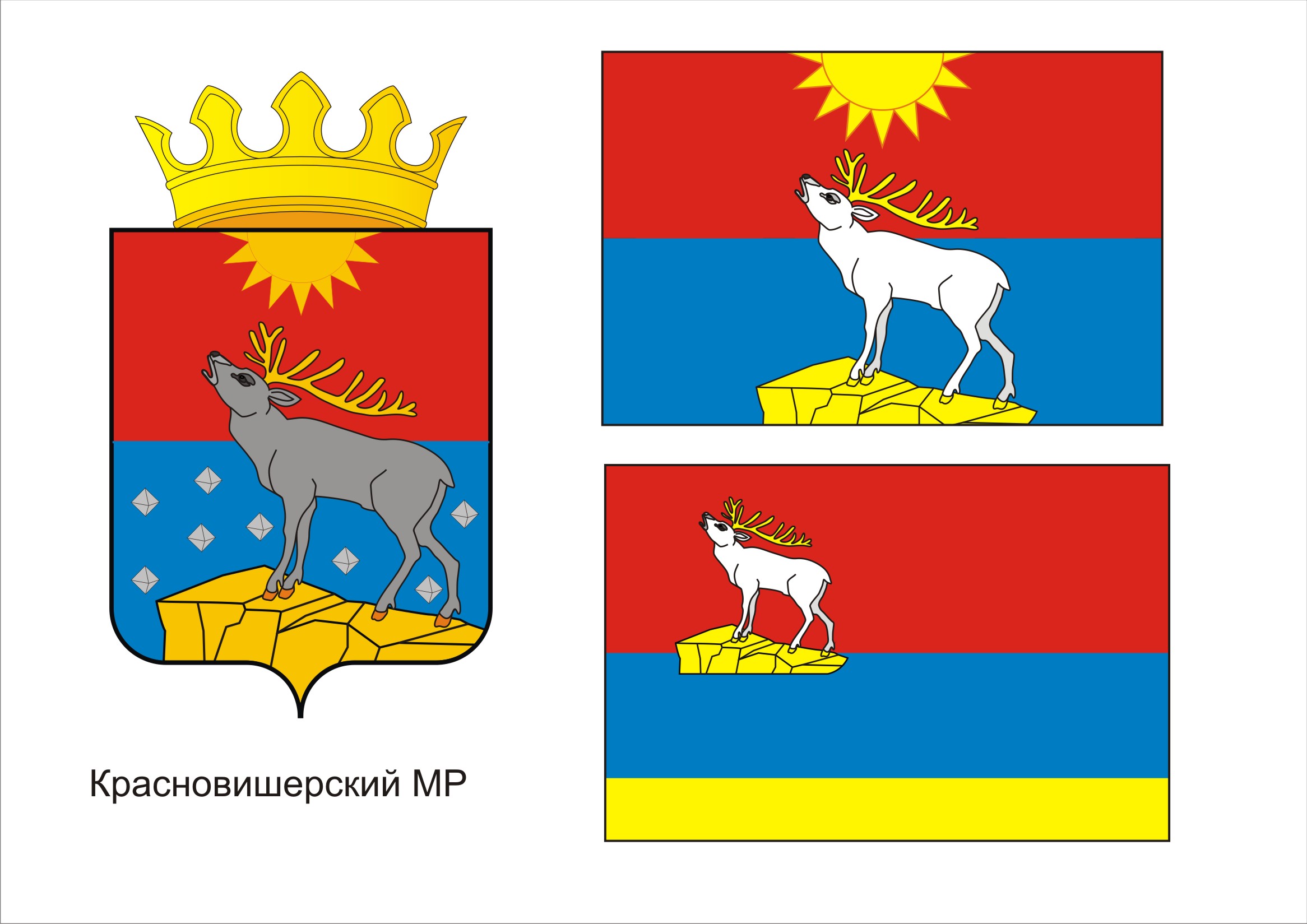 П О С Т А Н О В Л Е Н И ЕАДМИНИСТРАЦИИКРАСНОВИШЕРСКОГО ГОРОДСКОГО ПОСЕЛЕНИЯПЕРМСКОГО КРАЯ23.12.2014								            № 554Об утверждении административного регламента предоставления муниципальной услуги «Признание жилых помещений непригодными для проживания». В соответствии с Федеральным законом от 27.07.2010 № 210-ФЗ «Об организации предоставления государственных и муниципальных услуг», на основании постановления администрации Красновишерского городского поселения  от 22.06.2012 № 188 «Об утверждении Порядка разработки и утверждения административных регламентов предоставления муниципальных услуг в Красновишерском городском поселении Пермского края» и Соглашения о взаимодействии между Министерством правительственных информационных коммуникаций Пермского края и администрацией Красновишерского городского поселения Пермского края по вопросам организации муниципальных услуг в электронной форме ПОСТАНОВЛЯЮ:1. Утвердить  прилагаемый административный регламент предоставления муниципальной услуги «Признание жилых помещений непригодными для проживания» (далее - административный регламент).2. Административный регламент предоставления муниципальной услуги «Признание жилых помещений муниципального жилищного фонда пригодными (непригодными) для проживания», утвержденный постановлением администрации Красновишерского городского поселения Пермского края от 19.10.2012 № 309 считать утратившим силу. 3. Обнародовать настоящее постановление путём размещения:- на информационном стенде нормативно-правовых актов Красновишерского городского поселения Пермского края по адресу: г. Красновишерск, ул. Дзержинского, 6а, холл  второго  этажа;- в читальном зале Центральной библиотеки МРУК «Красновишерская межпоселенческая централизованная библиотечная система» по адресу: г. Красновишерск, ул. Спортивная, д.18;- на официальном сайте  администрации Красновишерского городского  поселения Пермского края  http://krasnovishersk.permarea.ru/krasnovisherskoe.4. Разместить информацию о муниципальной услуге «Признание жилых помещений непригодными для проживания», переводимой в электронную форму, в Реестре государственных и муниципальных услуг.5. Контроль за исполнением данного постановления оставляю за собой.Глава администрацииКрасновишерского городского поселения						                  Т.Г. Федосимова